7 апреля 2016 годаПРОТОКОЛ № 18заседания Комитета Городской Думы Петропавловск-Камчатского городского округа по молодежной политике, культуре, спорту и туризмуПОВЕСТКА ДНЯ:1. Об обращении руководителя Агентства по туризму и внешним связям Камчатского края об установлении побратимских отношений между городом Петропавловском-Камчатским и городом провинции Канвон-до (Республика Корея). 2. О рассмотрении обращения депутата Законодательной Думы Хабаровского края Калинина Е.А. по вопросу включения в статью 16 Федерального закона                   от 06.10.2003 № 131-ФЗ «Об общих принципах организации местного самоуправления в Российской Федерации» в перечень вопросов местного значения выполнение обязательств по созданию условия по развитию туризма. 3. О работе городских библиотек и организаций библиотечного обслуживания в Петропавловске-Камчатском городском округе за 2015 год.4. Об обращении члена Союза писателей России, лауреата Камчатской краевой государственной премии Пустовита В.П. 5.  Об обращении краеведа Киселевой Н.С.  СЛУШАЛИ: Агеева В.А.РЕШИЛИ: принять повестку дня в целом.Голосовали: «за» - единогласно.1. СЛУШАЛИ: Агеева В.А.ВЫСТУПИЛИ: Смирнов С.И., Слепова Н.Ю., Румянцев В.В.,                   Воровский А.В., Шхияна Г.Ц., Кулакова Л.И., Урушадзе Ш.С. РЕШИЛИ: рекомендовать аппарату Городской Думы Петропавловск-Камчатского городского округа разработать и внести на предстоящую сессию Городской Думы Петропавловск-Камчатского городского округа проект решения                      об установлении побратимских отношений между городами Петропавловском-Камчатским и Чхунчхон провинции Канвон-до (Южная Корея)». Голосовали: «за» - единогласно.2. СЛУШАЛИ: Агеева В.А.ВЫСТУПИЛИ: Кирносенко А.В., Смирнов С.И., Шхиньян Г.Ц.,               Березенко А.В., Лыскович В.В.РЕШИЛИ: 1) поддержать инициативу депутата Законодательной Думы Хабаровского края Калинина Е.А. о внесении изменения в статью 16 Федерального закона                    от 06.10.2003 № 131-ФЗ «Об общих принципах организации местного самоуправления в Российской Федерации»;2) направить ответ депутату Законодательной Думы Хабаровского края Калинину Е.А. об итогах рассмотрения указанного вопроса.Голосовали: «за» - единогласно.3. СЛУШАЛИ: Бекереву В.О.ВЫСТУПИЛИ: Смирнов С.И., Агеев В.А., Слепова Н.Ю.РЕШИЛИ: принять информацию к сведению.Голосовали: «за» - единогласно.4. СЛУШАЛИ: Пустовита В.П.ВЫСТУПИЛИ: Березенко А.В., Чеботарев К.Ю., Агеев В.А.РЕШИЛИ: подготовить и направить обращение в адрес Главы администрации Петропавловск-Камчатского городского округа Зайцева Д.В.                      о рассмотрении возможности оказания содействия члену Союза писателей России, лауреату Камчатской краевой государственной премии Пустовиту В.П. в издании книги «Гласные – не белые, не красные».Голосовали: «за» - единогласно.СЛУШАЛИ: Киселеву Н.С.    ВЫСТУПИЛИ: Агеев В.А., РЕШИЛИ: подготовить и направить обращение в адрес Председателя Законодательного Собрания Камчатского края Раенко В.Ф. о рассмотрении возможности оказания содействия краеведу Киселевой Н.С. в издании книги «Один из нас».Голосовали: «за» - единогласно.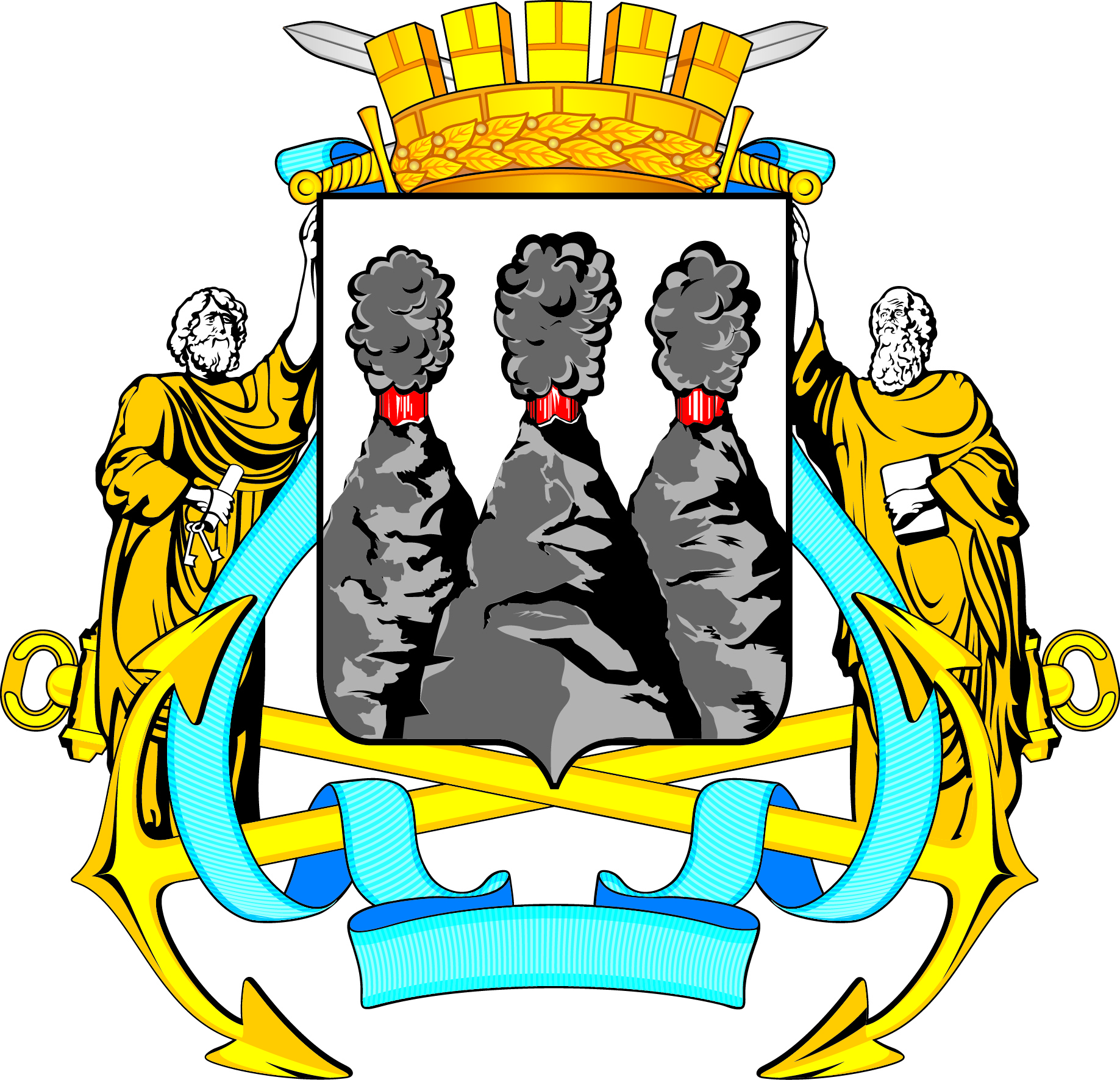 ГОРОДСКАЯ ДУМАПЕТРОПАВЛОВСК-КАМЧАТСКОГОГОРОДСКОГО ОКРУГАКОМИТЕТ ПО МОЛОДЕЖНОЙ ПОЛИТИКЕ, КУЛЬТУРЕ, СПОРТУ И ТУРИЗМУ683000, г. Петропавловск-Камчатский, ул. Ленинская, д. 14, тел./факс (8-4152) 42-52-29,  www.duma.pkgo.ru,duma@dumapk.ru683000, г. Петропавловск-Камчатский, ул. Ленинская, д. 14, тел./факс (8-4152) 42-52-29,  www.duma.pkgo.ru,duma@dumapk.ruПредседательствовал:Председательствовал:Председательствовал:Агеев В.А.-заместитель председателя Городской Думы Петропавловск-Камчатского городского округа (далее – Городская Дума), председатель Комитета Городской Думы по молодежной политике, культуре, спорту и туризму (далее – Комитет), депутат Городской Думы по избирательному округу № 5.Присутствовали члены комитета:Присутствовали члены комитета:Присутствовали члены комитета:Березенко А.В.-депутат по единому муниципальному избирательному округу;Воровский А.В.-депутат Городской Думы по единому муниципальному избирательному округу;Гнездилов Д.А.-депутат Городской Думы по единому муниципальному избирательному округу;Лесков Б.А.-депутат по единому муниципальному избирательному округу;Смирнов С.И.-заместитель председателя Городской Думы, председатель Комитета по социальной политике; депутат Городской Думы по избирательному округу № 6; Смагина Л.И.-депутат по единому муниципальному избирательному округу;Чеботарев К.Ю.-депутат Городской Думы по избирательному округу № 7.Отсутствовали:Долгунков А.А.-депутат Городской Думы по единому муниципальному избирательному округу;Калашников В.Ю.-депутат Городской Думы по единому муниципальному избирательному округу;Тимофеев Д.Р.-депутат по единому муниципальному избирательному округу.Приглашенные:Бекерева В.О.-директор МБУК «Центральная городская библиотека»;Ковалык А.Ю.-начальник отдела по вопросам внутренней политики Управления делами администрации Петропавловск-Камчатского городского округа;Кулакова Л.И.-заведующая кафедры финансов и бухгалтерского учета ФГБОУ ВО «Всероссийская академия внешней торговли Министерства экономического развития Российской Федерации»;Кирносенко А.В.-заместитель председателя Городской Думы, председатель Комитета по местному самоуправлению и межнациональным отношениям, депутат Городской Думы по избирательному округу № 5;Киселева Н.С.-краевед;Лыскович В.В.-руководитель аппарата Городской Думы;Пустовит В.П.-член Союза писателей России, лауреат Камчатской краевой государственной премии;Румянцев В.В.-и. о. представителя МИД России в г. Петропавловске-Камчатском;Слепова Н.Ю.-заместитель руководителя Управления культуры, спорта и социального развития администрации Петропавловск-Камчатского городского округа – начальник отдела культуры;Урушадзе Ш.С.-начальник Управления экономического развития и имущественных отношений администрации Петропавловск-Камчатского городского округа;Шхиян Г.Ц.-руководитель Агентства по туризму и внешним связям Камчатского края.Протокол вела:Горюнова Т.А.-старший специалист 1 разряда отдела аппарата Городской Думы по организационно-правовому обеспечению органов Городской Думы и депутатских объединений.Заместитель председателя Городской Думы, председатель Комитета по молодежной политике, культуре, спорту и туризму                               В.А. Агеев